T.CSULTANGAZİ KAYMAKAMLIĞICUMHURİYET ANADOLU LİSESİ OKULU MÜDÜRLÜĞÜ2019-2023 STRATEJİK PLANI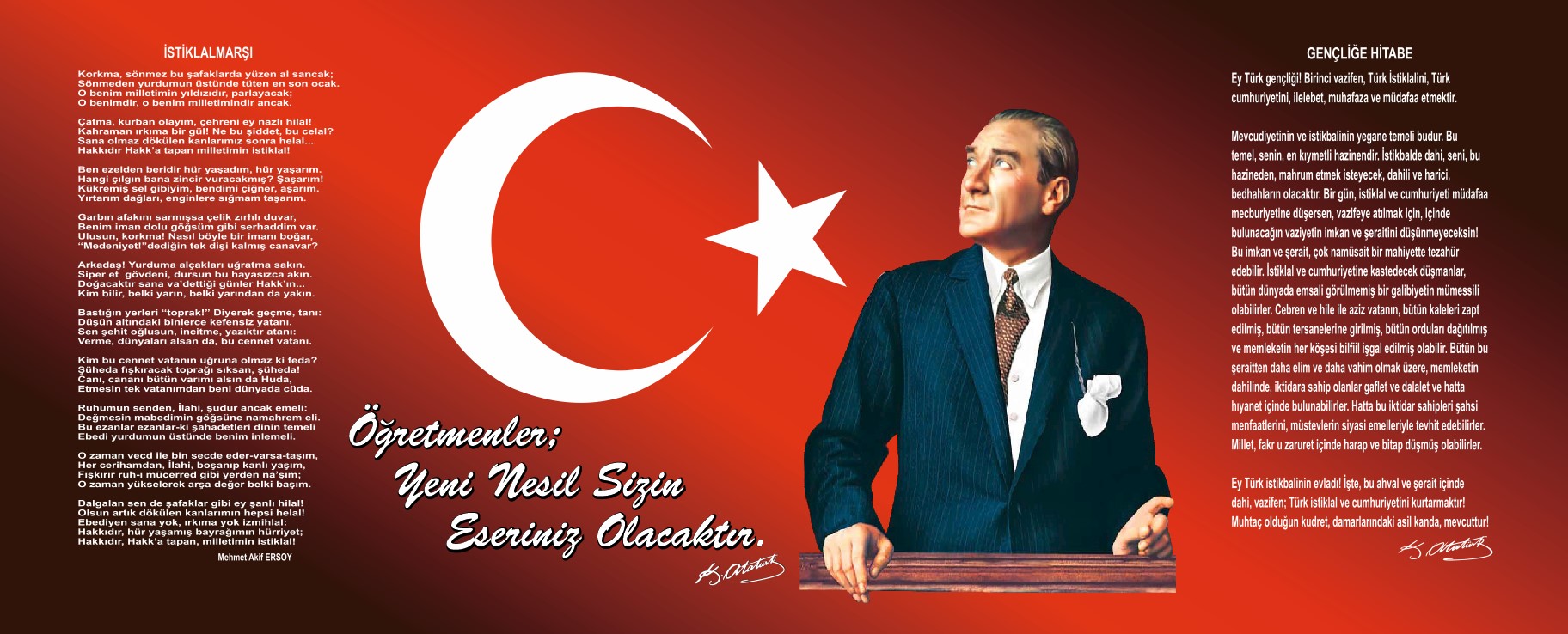 SunuşSosyal ve ekonomik yönden gelişmiş her ülke, eğitime büyük önem vermiş, eğitim sayesinde hedeflediği noktaya ulaşmıştır. Çünkü eğitim, her insanın yaşamında, her toplumun, her ülkenin geleceğinin garanti altına alınmasında en etkin ve asla ihmale gelmeyen çok önemli bir faktördür.     Gelişen ve sürekliliği izlenebilen, bilgi ve planlama temellerine dayanan güçlü bir yasam Standardı ve ekonomik yapı; stratejik amaçlar, hedefler ve planlanmış zaman diliminde gerçekleşecek uygulama faaliyetleri ile (STRATEJİK PLAN) oluşabilmektedir. Okulumuz, daha iyi bir eğitim seviyesine ulaşmak düşüncesiyle sürekli yenilenmeyi ve kalite kültürünü kendisine ilke edinmeyi amaçlamaktadır. Kalite kültürü oluşturmak için eğitim ve öğretim basta olmak üzere insan kaynakları ve kurumsallaşma, sosyal faaliyetler, alt yapı, toplumla ilişkiler ve kurumlar arası ilişkileri kapsayan 2019-2023 stratejik planı hazırlanmıştır.Cumhuriyet Anadolu Lisesi olarak en büyük amacımız, yalnızca lise mezunu gençler yetiştirmek değil, girdikleri her türlü ortamda çevresindekilere ışık tutan, hayata hazır, hayatı aydınlatan, bizleri daha da ileriye götürecek, büyük önder Mustafa Kemal Atatürk’ün işaret ettiği muhasır medeniyet seviyesine taşıyacak, çağdaş ve güçlü  gençler yetiştirmektir. İdare ve öğretmen kadrosuyla bizler cağa ayak uydurmuş, yeniliklere acık, Türkiye Cumhuriyetini daha da yükseltecek gençler yetiştirmeyi ilke edinmiş bulunmaktayız.Cumhuriyet Anadolu Lisesi Stratejik Planı 2019-2023’de belirtilen amaç ve hedeflere ulaşmamızın okulumuzun gelişme ve kurumsallaşma süreçlerine önemli katkılar sağlayacağına inanmaktayız.  Planın hazırlanmasında emeği gecen öğretmen, öğrenci, velilerimize, Stratejik Plan Ekibi’ne teşekkür ederim.  						Hakan ŞENSESCumhuriyet Anadolu Lisesi MüdürüİçindekilerSunuş	3İçindekiler	4BÖLÜM I: GİRİŞ ve PLAN HAZIRLIK SÜRECİ	5BÖLÜM II: DURUM ANALİZİ	6Okulun Kısa Tanıtımı 	6Okulun Mevcut Durumu: Temel İstatistikler	7PAYDAŞ ANALİZİ	12GZFT (Güçlü, Zayıf, Fırsat, Tehdit) Analizi	19Gelişim ve Sorun Alanları	24BÖLÜM III: MİSYON, VİZYON VE TEMEL DEĞERLER	27MİSYONUMUZ 	27VİZYONUMUZ 	27TEMEL DEĞERLERİMİZ 	28BÖLÜM IV: AMAÇ, HEDEF VE EYLEMLER	29TEMA I: EĞİTİM VE ÖĞRETİME ERİŞİM	29TEMA II: EĞİTİM VE ÖĞRETİMDE KALİTENİN ARTIRILMASI	31TEMA III: KURUMSAL KAPASİTE	36V. BÖLÜM: MALİYETLENDİRME	39EKLER:	40BÖLÜM I: GİRİŞ ve PLAN HAZIRLIK SÜRECİ2019-2023 dönemi stratejik plan hazırlanması süreci Üst Kurul ve Stratejik Plan Ekibinin oluşturulması ile başlamıştır. Ekip tarafından oluşturulan çalışma takvimi kapsamında ilk aşamada durum analizi çalışmaları yapılmış ve durum analizi aşamasında paydaşlarımızın plan sürecine aktif katılımını sağlamak üzere paydaş anketi, toplantı ve görüşmeler yapılmıştır. Durum analizinin ardından geleceğe yönelim bölümüne geçilerek okulumuzun amaç, hedef, gösterge ve eylemleri belirlenmiştir. Çalışmaları yürüten ekip ve kurul bilgileri altta verilmiştir.STRATEJİK PLAN ÜST KURULUBÖLÜM II: DURUM ANALİZİDurum analizi bölümünde okulumuzun mevcut durumu ortaya konularak neredeyiz sorusuna yanıt bulunmaya çalışılmıştır. Bu kapsamda okulumuzun kısa tanıtımı, okul künyesi ve temel istatistikleri, paydaş analizi ve görüşleri ile okulumuzun Güçlü Zayıf Fırsat ve Tehditlerinin (GZFT) ele alındığı analize yer verilmiştir.Okulun  Tanıtımı Okulumuz 2001-2002 eğitim öğretim yılında hizmete açıldığından kısa bir geçmişe sahiptir. Okula kurucu müdür olarak atanan Aziz YAMAN 2002-2003 eğitim öğretim yılında görevine devam etmiş ve 2003-2004 öğretim yılında asil müdürümüz Ahmet HACIOĞLU atanmıştır. Ahmet HACIOĞLU daha sonra Gaziosmanpaşa ilçesi Milli Eğitim Müdürü olarak görev yapmaya başlamıştır. Okulumuzda 15.09.2010 tarihinden itibaren Makbule KORKMAZ, müdür olarak göreve başlamıştır. Okulumuzda 15.09.2015 tarihinden itibaren Hakan ŞENSES müdür olarak görev yapmaktadır.  15.09.2011  tarihinde 10 derslikle ortalama 50’ser kişilik sınıflarda eğitim-öğretime başlayan okulumuz 2002-2003 Öğretim Yılında artan talep doğrultusunda 21 derslikle yine ortalama 50’ser kişilik sınıflarda eğitim öğretime devam etmiştir. 2003-2004 öğretim yılında ihtiyaç doğrultusunda ikili öğretime geçilmiş, yine 21 derslikle ortalama 50’ser kişilik sınıflarda eğitim öğretime devam edilmiştir. 2004-2005 eğitim-öğretim yılında 21 derslik ve 38 şubede ortalama 46 öğrenci ile eğitim-öğretime devam edilmiştir. Okulumuz 2010-2011 eğitim-öğretim yılı başında Anadolu Lisesi olmuştur.  Okulumuz, 2018-2019 Eğitim Öğretim yılının başından itibaren “Sınavla Öğrenci Alan Okullar(Proje Lisesi” kapsamına alınmıştır. Bugün itibari ile 1 Kapalı Spor salonu, 1 Sağlık Odası ( Revir), 1 Kütüphane ve 28 derslikte, Anadolu Liseleri’nde ortalama 34 kişi, Proje Liselerinde ortalama 30 öğrenci mevcutlarıyla eğitim-öğretime devam etmektedir.Okulun Mevcut Durumu: Temel İstatistiklerOkul KünyesiOkulumuzun temel girdilerine ilişkin bilgiler altta yer alan okul künyesine ilişkin tabloda yer almaktadır.Temel Bilgiler Tablosu- Okul Künyesi Çalışan BilgileriOkulumuzun çalışanlarına ilişkin bilgiler altta yer alan tabloda belirtilmiştir.Çalışan Bilgileri TablosuOkulumuz Bina ve Alanları	Okulumuzun binası ile açık ve kapalı alanlarına ilişkin temel bilgiler altta yer almaktadır.Okul Yerleşkesine İlişkin Bilgiler Sınıf ve Öğrenci Bilgileri	Okulumuzda yer alan sınıfların öğrenci sayıları alttaki tabloda verilmiştir.Donanım ve Teknolojik KaynaklarımızTeknolojik kaynaklar başta olmak üzere okulumuzda bulunan çalışır durumdaki donanım malzemesine ilişkin bilgiye alttaki tabloda yer verilmiştir.Teknolojik Kaynaklar TablosuGelir ve Gider BilgisiOkulumuzun genel bütçe ödenekleri, okul aile birliği gelirleri ve diğer katkılarda dâhil olmak üzere gelir ve giderlerine ilişkin son iki yıl gerçekleşme bilgileri alttaki tabloda verilmiştir.PAYDAŞ ANALİZİKurumumuzun temel paydaşları öğrenci, veli ve öğretmen olmakla birlikte eğitimin dışsal etkisi nedeniyle okul çevresinde etkileşim içinde olunan geniş bir paydaş kitlesi bulunmaktadır. Paydaşlarımızın görüşleri anket, toplantı, dilek ve istek kutuları, elektronik ortamda iletilen önerilerde dâhil olmak üzere çeşitli yöntemlerle sürekli olarak alınmaktadır.Paydaş anketlerine ilişkin ortaya çıkan temel sonuçlara altta yer verilmiştir : Öğrenci Anketi Sonuçları:Öğretmen Anketi Sonuçları:Veli Anketi Sonuçları:GZFT (Güçlü, Zayıf, Fırsat, Tehdit) Analizi Okulumuzun temel istatistiklerinde verilen okul künyesi, çalışan bilgileri, bina bilgileri, teknolojik kaynak bilgileri ve gelir gider bilgileri ile paydaş anketleri sonucunda ortaya çıkan sorun ve gelişime açık alanlar iç ve dış faktör olarak değerlendirilerek GZFT tablosunda belirtilmiştir. Dolayısıyla olguyu belirten istatistikler ile algıyı ölçen anketlerden çıkan sonuçlar tek bir analizde birleştirilmiştir.Kurumun güçlü ve zayıf yönleri donanım, malzeme, çalışan, iş yapma becerisi, kurumsal iletişim gibi çok çeşitli alanlarda kendisinden kaynaklı olan güçlülükleri ve zayıflıkları ifade etmektedir ve ayrımda temel olarak okul müdürü/müdürlüğü kapsamından bakılarak iç faktör ve dış faktör ayrımı yapılmıştır. İçsel Faktörler Güçlü YönlerZayıf YönlerDışsal FaktörlerFırsatlarTehditler Gelişim ve Sorun AlanlarıGelişim ve sorun alanları analizi ile GZFT analizi sonucunda ortaya çıkan sonuçların planın geleceğe yönelim bölümü ile ilişkilendirilmesi ve buradan hareketle hedef, gösterge ve eylemlerin belirlenmesi sağlanmaktadır. Gelişim ve sorun alanları ayrımında eğitim ve öğretim faaliyetlerine ilişkin üç temel tema olan Eğitime Erişim, Eğitimde Kalite ve kurumsal Kapasite kullanılmıştır. Eğitime erişim, öğrencinin eğitim faaliyetine erişmesi ve tamamlamasına ilişkin süreçleri; Eğitimde kalite, öğrencinin akademik başarısı, sosyal ve bilişsel gelişimi ve istihdamı da dâhil olmak üzere eğitim ve öğretim sürecinin hayata hazırlama evresini; Kurumsal kapasite ise kurumsal yapı, kurum kültürü, donanım, bina gibi eğitim ve öğretim sürecine destek mahiyetinde olan kapasiteyi belirtmektedir.Gelişim ve sorun alanlarına ilişkin GZFT analizinden yola çıkılarak saptamalar yapılırken yukarıdaki tabloda yer alan ayrımda belirtilen temel sorun alanlarına dikkat edilmesi gerekmektedir.Gelişim ve Sorun AlanlarımızBÖLÜM III: MİSYON, VİZYON VE TEMEL DEĞERLEROkul Müdürlüğümüzün Misyon, vizyon, temel ilke ve değerlerinin oluşturulması kapsamında öğretmenlerimiz, öğrencilerimiz, velilerimiz, çalışanlarımız ve diğer paydaşlarımızdan alınan görüşler, sonucunda stratejik plan hazırlama ekibi tarafından oluşturulan Misyon, Vizyon, Temel Değerler; Okulumuz üst kurulana sunulmuş ve üst kurul tarafından onaylanmıştır.MİSYONUMUZ Hem öğretenlerin hem de öğrenenlerin daha iyiye ulaşabilmek için çalıştığı, nitelikli insan kaynakları ve kurumsal tutum ve anlayış birliği ile eğitim başarısında örnek bir okul olmakVİZYONUMUZÖzgür düşünen, kendine güvenen, sorunlarını çözebilen, başkalarının ve kendi haklarına saygılı ve duyarlı, takım çalışmasını benimsemiş, ülkesine ve yaşadığı çağa karşı sorumlu öğrenciler yetiştirmektirTEMEL DEĞERLERİMİZ1) Kurum çalışanları, öğrenci ve velilere saygı, 2) Verimli, etkin ve kaliteli hizme 3) Geniş katılımlı ekip çalışması 4) Planlı çalışma5) Önlemeye yönelik yaklaşım 6) Eşitlik ve AdaletBÖLÜM IV: AMAÇ, HEDEF VE EYLEMLERTEMA I: EĞİTİM VE ÖĞRETİMDE ERİŞİMİN ARTIRILMASIStratejik Amaç 1: Okulumuzun bulunduğu çevredeki tüm bireylerin her kademede fırsat eşitliği gözetilerek eğitim öğretime katılım ve tamamlamasını sağlamak Stratejik Hedef 1.1.  . Kayıtlı tüm öğrencilerimizin  eğitim ve öğretimine katılım ve tamamlama oranını artırmak.Performans Göstergeleri EylemlerTEMA II: EĞİTİM VE ÖĞRETİMDE KALİTENİN ARTIRILMASIEğitim ve öğretimde kalitenin artırılması başlığı esas olarak eğitim ve öğretim faaliyetinin hayata hazırlama işlevinde yapılacak çalışmaları kapsamaktadır. Bu tema altında akademik başarı, sınav kaygıları, sınıfta kalma, ders başarıları ve kazanımları, disiplin sorunları, öğrencilerin bilimsel, sanatsal, kültürel ve sportif faaliyetleri ile istihdam ve meslek edindirmeye yönelik rehberlik ve diğer mesleki faaliyetler yer almaktadır. Stratejik Amaç 2: Hayata, üst öğrenime ve istihdama hazırlanmış; girişimci, yenilikçi, yabancı dil becerileri yüksek, özgüven ve sorumluluk sahibi bireyler yetiştirmekStratejik Hedef 2.1Plan dönemi sonuna kadar  her öğrencimizin akademik başarı düzeylerini artırmak ve bireysel gelişimlerine yönelik faaliyetleri düzenlemek.Performans GöstergeleriEylemlerStratejik Hedef 2.2.  Plan dönemi sonuna, mesleki rehberlik ve danışmanlık hizmetleri ile öğrencilerimizin istihdama yönelik bilgi düzeylerini artırmak Performans GöstergeleriEylemlerStratejik Hedef 2.3.  Öğrencilerimizin yabancı dil seviyelerini arttıracak önlemler almak. Performans GöstergeleriEylemlerTEMA III: KURUMSAL KAPASİTEStratejik Amaç 3: Eğitim ve öğretim faaliyetlerinin daha nitelikli olarak verilebilmesi için okulumuzun kurumsal kapasitesi güçlendirilecektir. Stratejik Hedef 3.1.  Beşeri kaynaklarımızı üst seviyede kullanarak, Okulun fiziki şartlarını geliştirmek, teknolojik alt yapısını  güçlendirmek ,kurumsal yapıyı çoğulculuk , katılımcılık ve şeffaflığın sağlandığı bir eğitim öğretim kurumu olmak.Performans GöstergeleriEylemlerStratejik Hedef 3.2.   Plan dönemi sonuna kadar, mevcut bütçeyi etkin bir şekilde kullanarak mevcut alt yapı ve donatım seviyesini yükseltmek.Performans GöstergeleriEylemlerV. BÖLÜM: MALİYETLENDİRME2019-2023 Stratejik Planı Faaliyet/Proje Maliyetlendirme TablosuVI. BÖLÜM: İZLEME VE DEĞERLENDİRMEOkulumuz Stratejik Planı izleme ve değerlendirme çalışmalarında 5 yıllık Stratejik Planın izlenmesi ve 1 yıllık gelişim planın izlenmesi olarak ikili bir ayrıma gidilecektir. Stratejik planın izlenmesinde 6 aylık dönemlerde izleme yapılacak denetim birimleri, il ve ilçe millî eğitim müdürlüğü ve Bakanlık denetim ve kontrollerine hazır halde tutulacaktır.Yıllık planın uygulanmasında yürütme ekipleri ve eylem sorumlularıyla aylık ilerleme toplantıları yapılacaktır. Toplantıda bir önceki ayda yapılanlar ve bir sonraki ayda yapılacaklar görüşülüp karara bağlanacaktır. EKLER: Öğretmen, öğrenci ve veli anket örnekleri klasör ekinde olup okullarınızda uygulanarak sonuçlarından paydaş analizi bölümü ve sorun alanlarının belirlenmesinde yararlanabilirsiniz.Üst Kurul BilgileriÜst Kurul BilgileriEkip BilgileriEkip BilgileriAdı SoyadıUnvanıAdı SoyadıUnvanıHAKAN ŞENSESOKUL MÜDÜRÜHAKAN ŞENSESOKUL MÜDÜRÜALİ KARAKAŞ BİYOLOJİ ÖĞRETMENİGÜRAY FIRTINAMDR YARDIMCISINİHAL ERDEM ÖZATREHBER ÖĞRETMENHÜSEYİN ATMACAÖĞRETMENHÜSNE KARAOKUL AİLE BİRLİĞİ BAŞKANIEROL KAMİLÇELEBİÖĞRETMENYEŞİM SÜREYYA ÖZKANÖĞRETMENFERİDE ŞENÖĞRETMENİli: İSTANBULİli: İSTANBULİli: İSTANBULİli: İSTANBULİlçesi: SULTANGAZİİlçesi: SULTANGAZİİlçesi: SULTANGAZİİlçesi: SULTANGAZİAdres: Uğur Mumcu Mh. Orhan Gazi Cd. No: 151-1  Sultangazi/İSTANBULUğur Mumcu Mh. Orhan Gazi Cd. No: 151-1  Sultangazi/İSTANBULUğur Mumcu Mh. Orhan Gazi Cd. No: 151-1  Sultangazi/İSTANBULCoğrafi Konum (link):Coğrafi Konum (link):
https://www.kisa.link/LyVH
https://www.kisa.link/LyVHTelefon Numarası: 212 4763068212 4763068212 4763068Faks Numarası:Faks Numarası:--------------------e- Posta Adresi:972879@meb.k12.tr972879@meb.k12.tr972879@meb.k12.trWeb sayfası adresi:Web sayfası adresi:sgcal.meb.k12.trsgcal.meb.k12.trKurum Kodu:972879972879972879Öğretim Şekli:Öğretim Şekli:Tam Gün Tam Gün Okulun Hizmete Giriş Tarihi : 21.08.2001Okulun Hizmete Giriş Tarihi : 21.08.2001Okulun Hizmete Giriş Tarihi : 21.08.2001Okulun Hizmete Giriş Tarihi : 21.08.2001Toplam Çalışan SayısıToplam Çalışan Sayısı5656Öğrenci Sayısı:Kız509509Öğretmen SayısıKadın2929Öğrenci Sayısı:Erkek376376Öğretmen SayısıErkek1717Öğrenci Sayısı:Toplam885885Öğretmen SayısıToplam4646Derslik Başına Düşen Öğrenci SayısıDerslik Başına Düşen Öğrenci SayısıDerslik Başına Düşen Öğrenci Sayısı:32,7Şube Başına Düşen Öğrenci SayısıŞube Başına Düşen Öğrenci SayısıŞube Başına Düşen Öğrenci Sayısı:32,7Öğretmen Başına Düşen Öğrenci SayısıÖğretmen Başına Düşen Öğrenci SayısıÖğretmen Başına Düşen Öğrenci Sayısı:19,23Şube Başına 30’dan Fazla Öğrencisi Olan Şube SayısıŞube Başına 30’dan Fazla Öğrencisi Olan Şube SayısıŞube Başına 30’dan Fazla Öğrencisi Olan Şube Sayısı:26Öğrenci Başına Düşen Toplam Gider MiktarıÖğrenci Başına Düşen Toplam Gider MiktarıÖğrenci Başına Düşen Toplam Gider Miktarı124 TLÖğretmenlerin Kurumdaki Ortalama Görev SüresiÖğretmenlerin Kurumdaki Ortalama Görev SüresiÖğretmenlerin Kurumdaki Ortalama Görev Süresi6 yılUnvanErkekKadınToplamOkul Müdürü ve Müdür Yardımcısı303Sınıf Öğretmeni---Branş Öğretmeni172845Rehber Öğretmen011İdari Personel011Yardımcı Personel235Güvenlik Personeli101Toplam Çalışan Sayıları233356Okul BölümleriOkul BölümleriÖzel AlanlarVarYokOkul Kat Sayısı3Çok Amaçlı SalonXDerslik Sayısı27Çok Amaçlı SahaXDerslik Alanları (m2)40 KütüphaneXKullanılan Derslik Sayısı27Fen LaboratuvarıXŞube Sayısı27Bilgisayar LaboratuvarıXİdari Odaların Alanı (m2)30 Öğretmenler Odası (m2)20Okul Oturum Alanı (m2)907Okul Bahçesi (Açık Alan)(m2)4584Okul Kapalı Alan (m2)907Sanatsal, bilimsel ve sportif amaçlı toplam alan (m2)850Kantin (m2)210Tuvalet Sayısı7SINIFIKızErkekToplamSINIFIKızErkekToplam9A20103011D2018389B14163011E1812309C12183011F1913329D18123011G1915349E20113111H185239F18123012A11162710A21133412B15132810B18183612C16132910C2693512D17112810D22163812E20153510E26103612F24113511A17234012G25103511B24143812H14203411C172239Akıllı Tahta Sayısı28TV Sayısı2Masaüstü Bilgisayar Sayısı12Yazıcı Sayısı6Taşınabilir Bilgisayar Sayısı0Fotokopi Makinası Sayısı4Projeksiyon Sayısı0İnternet Bağlantı HızıFiber İnternet(FATİH)YıllarGelir MiktarıGider Miktarı20161100001000002017130000111750Sıra NoMADDELERKATILMA DERECESİKATILMA DERECESİKATILMA DERECESİKATILMA DERECESİKATILMA DERECESİSıra NoMADDELERKesinlikle KatılıyorumKatılıyorumKararsızımKısmen KatılıyorumKatılmıyorum1Öğretmenlerimle ihtiyaç duyduğumda rahatlıkla görüşebilirim.%72%12%7%3%42Okul müdürü ile ihtiyaç duyduğumda rahatlıkla konuşabiliyorum.%80%7%4%7%23Okulun rehberlik servisinden yeterince yararlanabiliyorum.%78%8%4%5%54Okula ilettiğimiz öneri ve isteklerimiz dikkate alınır.%60%11%5%8%165Okulda kendimi güvende hissediyorum.%78%12%3%3%46Okulda öğrencilerle ilgili alınan kararlarda bizlerin görüşleri alınır.%60%12%6%2%107Öğretmenler yeniliğe açık olarak derslerin işlenişinde çeşitli yöntemler kullanmaktadır.%82%6%4%5%38Derslerde konuya göre uygun araç gereçler kullanılmaktadır.%80%10%5%2%39Teneffüslerde ihtiyaçlarımı giderebiliyorum.%60%12%6%13%910Okulun içi ve dışı temizdir.%66%13%11%2%811Okulun binası ve diğer fiziki mekânlar yeterlidir.%55%11%7%15%1212Okul kantininde satılan malzemeler sağlıklı ve güvenlidir.%53%12%10%12%1313Okulumuzda yeterli miktarda sanatsal ve kültürel faaliyetler düzenlenmektedir.%75%10%10%2%3Sıra NoMADDELERKATILMA DERECESİKATILMA DERECESİKATILMA DERECESİKATILMA DERECESİKATILMA DERECESİSıra NoMADDELERKesinlikle KatılıyorumKatılıyorumKararsızımKısmen KatılıyorumKatılmıyorum1Okulumuzda alınan kararlar, çalışanların katılımıyla alınır.%77%10%7%2%42Kurumdaki tüm duyurular çalışanlara zamanında iletilir.%90%7%1%1%13Her türlü ödüllendirmede adil olma, tarafsızlık ve objektiflik esastır.%70%13%4%8%54Kendimi, okulun değerli bir üyesi olarak görürüm.%70%12%8%7%35Çalıştığım okul bana kendimi geliştirme imkânı tanımaktadır.%70%16%10%2%26Okul, teknik araç ve gereç yönünden yeterli donanıma sahiptir.%65%11%10%2%117Okulda çalışanlara yönelik sosyal ve kültürel faaliyetler düzenlenir.%90%8%1%1%08Okulda öğretmenler arasında ayrım yapılmamaktadır.%70%12%6%4%89Okulumuzda yerelde ve toplum üzerinde olumlu etki bırakacak çalışmalar yapmaktadır.%77%11%5%1%610Yöneticilerimiz, yaratıcı ve yenilikçi düşüncelerin üretilmesini teşvik etmektedir.%76%11%6%3%411Yöneticiler, okulun vizyonunu, stratejilerini, iyileştirmeye açık alanlarını vs. çalışanlarla paylaşır.%70%20%3%3%412Okulumuzda sadece öğretmenlerin kullanımına tahsis edilmiş yerler yeterlidir.%45%12%3%12%3813Alanıma ilişkin yenilik ve gelişmeleri takip eder ve kendimi güncellerim.%83%10%5%1%1Sıra NoMADDELERKATILMA DERECESİKATILMA DERECESİKATILMA DERECESİKATILMA DERECESİKATILMA DERECESİSıra NoMADDELERKesinlikle KatılıyorumKatılıyorumKararsızımKısmen KatılıyorumKatılmıyorum1İhtiyaç duyduğumda okul çalışanlarıyla rahatlıkla görüşebiliyorum.%70%14%10%6%42Bizi ilgilendiren okul duyurularını zamanında öğreniyorum. %77%10%8%2%23Öğrencimle ilgili konularda okulda rehberlik hizmeti alabiliyorum.%80%10%2%5%34Okula ilettiğim istek ve şikâyetlerim dikkate alınıyor. %70%15%5%7%35Öğretmenler yeniliğe açık olarak derslerin işlenişinde çeşitli yöntemler kullanmaktadır.%65%12%20%3%26Okulda yabancı kişilere karşı güvenlik önlemleri alınmaktadır. %80%13%3%3%17Okulda bizleri ilgilendiren kararlarda görüşlerimiz dikkate alınır. %78%6%10%5%18E-Okul Veli Bilgilendirme Sistemi ile okulun internet sayfasını düzenli olarak takip ediyorum.%85%10%2%2%19Çocuğumun okulunu sevdiğini ve öğretmenleriyle iyi anlaştığını düşünüyorum.%70%12%8%5%510Okul, teknik araç ve gereç yönünden yeterli donanıma sahiptir.%65%11%17%4%811Okul her zaman temiz ve bakımlıdır.%75%13%7%2%212Okulun binası ve diğer fiziki mekânlar yeterlidir.%66%10%9%4%1113Okulumuzda yeterli miktarda sanatsal ve kültürel faaliyetler düzenlenmektedir.%80%10%5%1%4ÖğrencilerÖğrencilerin kendi aralarındaki rekabetin yoğun olarak yaşanmasıÖğrencilerde eğitimi engelleyici şiddet yönelimlerinin olmamasıHedefi ve amacı olan bilinçli öğrenci sayısının giderek artıyor olması.ÇalışanlarPersonelin teknolojiyi yerinde ve yeteri derecede kullanabilmesiÖğretmenlerin öğrencilerle yakından ilgilenmesiÖğretmenlerin bilgi düzeyinin yüksekliğiRehberlik Servisinin etkin ve yoğun çalışmasıSeçilmiş öğretmen kadrosunun olması.Nitelikli, yaratıcı, üretken, girişimci ve birbiriyle anlaşabilen güçlü bir kadroya sahip olunması,♦ Okulumuzun organize olma ve organizasyon gerçekleştirme gücünün yüksek olması,♦ Okula duyulan güvenin giderek artıyor olması,VelilerOkulumuzun, okul – veli iş birliğine büyük önem vermesiBina ve YerleşkeSabit konferans salonunun olmasıYararlanılabilecek bir bahçeye sahip oluşumuz.2016 yılında hizmete giren Spor Salonumuzun aktif olarak kullanımıDonanımOkulumuzun fiziki imkanlarının iyi olması. Okulumuzun teknolojik imkanlarının yeterli olmasıSınıf mevcutlarının az olması,BütçeOkul Aile Birliği’nin etkin çalışmasıYönetim SüreçleriOkul müdürünün yeniliklere açık olmasıOkul Müdürünün sorunlara pratik çözümler getirmesi ve bu çözümleri uygulamasıOkulumuzda öğretmen sirkülasyonunun çok az olması♦ Akademik çalışmayı teşvik edici, yapıcı ve yönlendirici bir yönetim anlayışının olması,Öğrenci Etkinlik ve Başarılarının ödüllendirilmesiOkul yönetiminin her konuda öğretmeni desteklemesiOkulumuzda normal eğitim yapılıyor olması.İletişim SüreçleriOkulumuzda disiplin probleminin olmamasıEtkili bir iletişim kültürünün hakim olmasıOkulumuzun web sitesi ve dergisinin olmasıAkademik bilgiye ve paylaşımcı anlayışa dayalı bir kurum kültürünün olması,vbOkulumuzun güvenlik sorununun olmaması/ güvenlik sisteminin iyi olmasıÖğrencilerAkademik başarının ideal seviyede olmamasıÖğrencilerin bir bölümünde çalışma alışkanlığı ve başarılı olma davranışının olmaması,ÇalışanlarVelilerOkul-veli iletişiminin istenilen düzeyde olmaması.Bina ve YerleşkeOkulun binasının ilave derslik yapımına uygun olmaması Okulla etkileşimde bulunan çevrenin güvenli olmamasıDonanımKütüphanemizin güncel kitaplar ihtiva etmemesiJeneratör eksikliğinin olması ve Sınıflarımızda akıllı tahta sistemi bulunduğundan elektrik kesilmelerinde problemlerin yaşanmasıZümre odalarının olmamasıYangın merdiveninin olmamasıBütçeFen laboratuvarının olmamasıYönetim SüreçleriDestek personelinden istenen verimin alınamamasıİletişim SüreçleriOkulun tanıtımı konusunda halkla ilişkilerimizin yeterli düzeyde olmaması,vbPolitikOkulumuz öğrencilerinin büyük çoğunluğunun gelecekleri konusunda duyarlı olmasıSınavla öğrenci alması.İdareci, öğretmen ve yardımcı personelimizin uyumlu ve işbirliği içinde olması.EkonomikÖğrenci velilerinin, okulun ekonomik sorunlarına karşı duyarlı olmasıSosyolojikOkulumuzun çevresinde internet cafe, oyun salonu vb. mekanların olmamasıİlimizdeki sivil toplum örgütleri ve diğer kuruluşlarla iletişim ve işbirliğinin güçlü olmasıSınavla öğrenci alan okullar  arasındaki rekabetTeknolojikÇeşitli kurum ve kuruluşlar tarafından bilimsel etkinlikler düzenlenmesi,Mevzuat-YasalMilli Eğitim Müdürlüğü ile işbirliğinin iyi olmasıPolitikEkonomikFiziki eksikleri giderecek mali kaynakların yetersizliğiSosyolojikİstanbul merkezine ve çevre ilçelerine olan uzaklığı, mesafenin uzunluğuTeknolojikÖğrencilerin, teknoloji ile geçirdiği zamanın sosyal hayatlarını olumsuz etkilemesiMevzuat-YasalEkolojikÇevredeki Trafik YoğunluğuEğitime ErişimEğitimde KaliteKurumsal KapasiteOkullaşma OranıAkademik BaşarıKurumsal İletişimOkula Devam/ DevamsızlıkSosyal, Kültürel ve Fiziksel GelişimKurumsal YönetimOkula Uyum, OryantasyonSınıf TekrarıBina ve YerleşkeÖzel Eğitime İhtiyaç Duyan Bireylerİstihdam Edilebilirlik ve YönlendirmeDonanımYabancı ÖğrencilerÖğretim YöntemleriTemizlik, HijyenHayatboyu ÖğrenmeDers araç gereçleriİş Güvenliği, Okul GüvenliğiTaşıma ve servis 1.TEMA: EĞİTİM VE ÖĞRETİME ERİŞİM 1.TEMA: EĞİTİM VE ÖĞRETİME ERİŞİM1Ortaöğretimde örgün eğitimin dışına çıkan öğrenciler 2Zorunlu eğitimden erken ayrılma3Özel eğitime ihtiyaç duyan bireylerin uygun eğitime erişimi4Okullaşma oranının yeterli düzeyde olmaması5Öğrencilerin devamsızlık ve okula geç gelme problemleri6Okula yeni gelen öğrencilerine orta öğretime adaptasyon süreci72.TEMA: EĞİTİM VE ÖĞRETİMDE KALİTE2.TEMA: EĞİTİM VE ÖĞRETİMDE KALİTE1Öğretmenlere yönelik hizmetiçi eğitimler 2Sık müfredat değişikliği 3Örgün ve yaygın eğitimi destekleme ve yetiştirme kursları 4Ortaöğretimden yükseköğretime geçiş sistemi5Sınav odaklı sistem ve sınav kaygısı 6Eğitsel, mesleki ve kişisel rehberlik hizmetleri 7Yabancı dil yeterliliği8Eğitimde bilgi ve iletişim teknolojilerinin kullanımı 9Öğretmen yeterlilikleri103.TEMA: KURUMSAL KAPASİTE3.TEMA: KURUMSAL KAPASİTE1Ödeneklerin etkin ve verimli kullanımı2Alternatif finansman kaynaklarının geliştirilmesi3Kurumsal aidiyet duygusunun geliştirilmemesi Mevzuatın sık değişmesi4Bilgiye erişim imkânlarının ve hızının artırılması Bürokrasinin azaltılması5Çalışma ortamları ile sosyal, kültürel ve sportif ortamların iş motivasyonunu sağlayacak biçimde düzenlenmesi6Kapasite yetersizliği7Kurumun fiziki kapasitesini arttırmada yaşanan mali yetersizliklerNoPERFORMANSGÖSTERGESİMevcutMevcutHEDEFHEDEFHEDEFHEDEFHEDEFHEDEFNoPERFORMANSGÖSTERGESİ2018201920192020202120222023PG.1.1.aOkulumuzda sürekli devamsız öğrencilerimizin oranı (%)0,100,50,50,1000PG.1.1.bHafta sonu kurslarına katılan öğrenci oranı60707080909090PG.1.1.c.Hafta sonu kurslarına devam eden öğrenci oranı (%)6530302010100100NoEylem İfadesiEylem SorumlusuEylem Tarihi1.1.1Uyarı Dilimleri Kapsamında Devamsızlık Mektupları GöndermekOkul İdaresiTüm yıl1.1.2Okulumuz web Sayfamızda Bilgilendirme Çalışması YapmakBT Rehber ÖğretmenTüm yıl1.1.3Veli Ziyaretlerini Etkili Kılmak.Sınıf Rehber ÖğretmenleriHer ayın son haftası1.1.4 Okul Rehberlik Servislerini Daha Etkili Hale Getirmek.Rehberlik ServisiTüm yılNoPERFORMANSGÖSTERGESİMevcutMevcutHEDEFHEDEFHEDEFHEDEFHEDEFHEDEFNoPERFORMANSGÖSTERGESİ2018201920192020202120222023PG.2.1.aYKS Sınavında Matematik Net Ortalaması11,85131314151820PG.2.1.bYKS Sınavında Fen Bilimleri Net Ortalaması5,56668101215PG.2.1.c.YKS Sınavında Türkçe Net Ortalaması23,75242425262830PG.2.1.d.YKS Sınavında Sosyal Bilimler Net Ortalaması7,798810121620PG.2.1.e.Üniversite Kazanma Oranı (%)52,51555560657585PG.2.1.f.Takdir Belgesi Alan Öğrenci  Oranı (%)23,18252530354050PG.2.1.g.Teşekkür Belgesi Alan  Oranı (%)40,50454550556570PG.2.1.h.TUB İTAK Projelerine Yapılan Başvuru Sayısı77202020202020NoEylem İfadesiEylem SorumlusuEylem Tarihi2.1.1.Öğrencilere başarılı olma yolları, ders çalışma teknikleri, boş zamanını değerlendirme gibi konularda bilgilendirme toplantıları düzenlenecek (Panel – Söyleşi –Tartışma vb.)Rehberlik ServisiTüm Yıl2.1.2Belli aralıklarla öğrenci gelişim anketleri (verimli çalışma, kimdir bu?, başarısızlık nedenleri, özgeçmiş hazırlama vb..) uygulanacakRehberlik ServisiTüm Yıl2.1.3Sınavlardan sonra soru ve cevaplar ve sınav analizi yapılacakTüm ÖğretmenlerTüm Yıl2.1.4Periyodik aralıklarla deneme sınavları düzenlenecek.Okul İdaresiTüm Yıl2.1.5Okul gezileri yaparak öğrencilerin motivasyonunu artırmakOkul İdaresiTüm Yıl2.1.6Yardımcı kaynakların seçimine rehberlik yapmak.Rehberlik ServisiTüm Yıl2.1.7Boş derslerin etkin olarak değerlendirilmesi sağlanacak.Okul İdaresiTüm Yıl2.1.8Proje duyularını yapmakOkul İdaresiTüm Yıl2.1.9Proje başvurularında rehberlik çalışmaları yapmakTüm ÖğretmenlerTüm Yıl2.1.10Okulda sosyal etkinlik düzenlenmesi için teşvikte bulunmak.Tüm ÖğretmenlerTüm YılNoPERFORMANSGÖSTERGESİMevcutMevcutHEDEFHEDEFHEDEFHEDEFHEDEFHEDEFNoPERFORMANSGÖSTERGESİ2018201920192020202120222023PG.2.2.aMesleki rehberlik ve danışmanlık hizmetleri  için yapılan  faaliyet sayısı9151520202020PG.2.2.bMesleki rehberlik ve danışmanlık hizmetleri ne katılan öğrenci oranı (%)30353540505050NoEylem İfadesiEylem SorumlusuEylem Tarihi2.2.1Okul rehberlik servisi mesleki    rehberlik çalışmalarını arttıracaktır.Rehberlik Servisi01.01.2019 – 31.12.20232.2.2Velilerin katılımının sağlandığı mesleki seminerler düzenlenecektir.Okul İdaresi01.01.2019 – 31.12.20232.2.3Mesleki gruplardan kişiler getirilerek öğrencilere yönelik bilgilendirme seminerleri düzenlenecektir.Okul İdaresi01.01.2019 – 31.12.2023NoPERFORMANSGÖSTERGESİMevcutMevcutHEDEFHEDEFHEDEFHEDEFHEDEFHEDEFNoPERFORMANSGÖSTERGESİ2018201920192020202120222023PG.2.3.aAB yi tanıma ve tanıtma seminerleri6101010101010PG.2.3.bAvrupa Birliği projelerine (Erasmus+)  yapılan başvuru sayısı1111111NoEylem İfadesiEylem SorumlusuEylem Tarihi2.3.1Öğretmen ve öğrencilerimizin    katılımının sağlandığı AB yi tanıtma seminerleri düzenlenecektir.Rehberlik Servisi01.01.2019 – 31.12.20232.3.2Öğretmenlerimizi kapsayan AB projelerine başvurularda bulunulacak ve katılım sağlanacaktır.Okul İdaresi01.01.2019 – 31.12.20232.3.3Proje organizasyonlarını sağlayan firmalarla diyalog kurulacak.Okul İdaresi01.01.2019 – 31.12.2023NoPERFORMANSGÖSTERGESİMevcutMevcutHEDEFHEDEFHEDEFHEDEFHEDEFHEDEFNoPERFORMANSGÖSTERGESİ2018201920192020202120222023PG.3.1.aPersonelin katıldığı sosyal etkinlik sayısı6101010101010PG.3.1.bPersonel arası etkinlik sayısı4555555PG.3.1.c.Rehberlik servisinin personele yönelik yaptığı etkinlik sayısı3555555PG.3.1.d.Hizmet İçi eğitime başvuru sayısı5101015202020NoEylem İfadesiEylem SorumlusuEylem Tarihi3.1.1Personelin katılacağı doğal ve tarihi yerlere geziler düzenlenecekSosyal Kulüpler01.01.2019 – 31.12.20233.1.2Her dönem en az bir kere personel arasında dayanışma ve eğlence yemeği düzenlemekOkul İdaresi01.01.2019 – 31.12.20233.1.3Milli Eğitim Bakanlığı’nın açacağı hizmet-içi kurs ve seminerler için duyurular yapıp teşvik ederek personel katılımı sağlanacakOkul İdaresi01.01.2019 – 31.12.20233.1.4Hazırlanacak olan etkinlikler için ekipler oluşturulacak (web sitesi, okul dergisi, sportif turnuvalar vb..)Okul İdaresi01.01.2019 – 31.12.20233.1.5Özel günlerde personelin birbirine destek olacak (Emeklilik, doğum, düğün, hastane ziyareti, taziye vb…)Okul İdaresi01.01.2019 – 31.12.2023NoPERFORMANSGÖSTERGESİMevcutMevcutHEDEFHEDEFHEDEFHEDEFHEDEFHEDEFNoPERFORMANSGÖSTERGESİ2018201920192020202120222023PG.3.2.aOkul Aile Bütçesi miktarı95000105000105000120000130000140000155000PG.3.2.bKira gelirleri45000550005500065000700007500080000PG.3.2.c.Diğer nakdi bağışlar50000500005000055000600006500075000PG.3.2.d.Okul Aile Bütçesi miktarı95000105000105000120000130000140000155000NoEylem İfadesiEylem SorumlusuEylem Tarihi3.2.1Sportif faaliyetler için destekleyici bulunmasıOkul İdaresi01.01.2019 – 31.12.20233.2.2Hayırseverlere ziyaretler gerçekleştirmek.Okul İdaresi01.01.2019 – 31.12.2023Kaynak Tablosu20192020202120222023ToplamKaynak Tablosu20192020202120222023ToplamGenel Bütçe105000120000130000140000155000650000Valilikler ve Belediyelerin Katkısı4500055000650007000075000310000Diğer (Okul Aile Birlikleri)5000050000550006000065000280000TOPLAM2000002250002500002700002950001240000